SAMPLE Strategic Meeting AgendaBoard of Directors MeetingMonth, Day, YearNotes: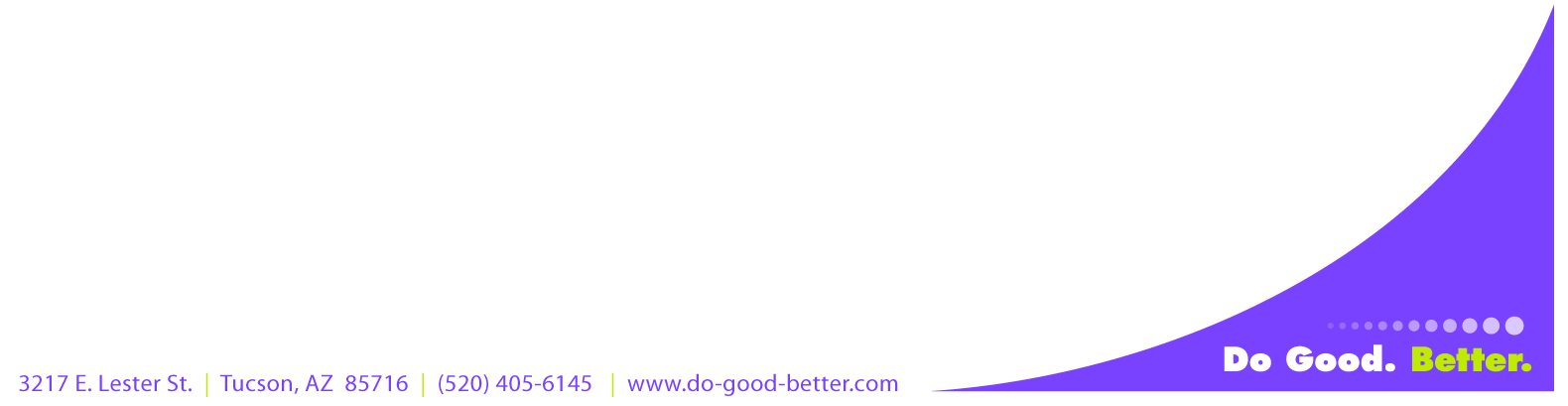 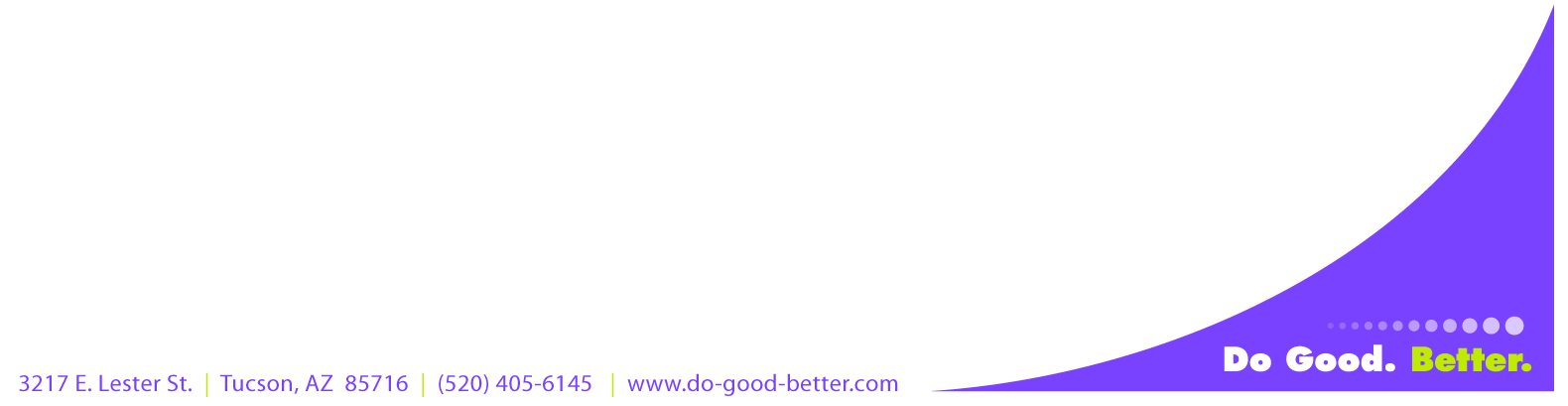 The consent agenda is DEPENDENT on Board members reading their packet, which they should receive at least 7 days prior to the meeting.TimeAgenda ItemWho8:00 to8:30Goal 1: Grow an exceptional board of directorsIntroductions of new members, guestsReview our Credo (Attached)Mission Moment: Client Story or Thank you letterChairNominating Chair8:30 to8:35OpeningReview meeting goals and agenda:  Additions?  Deletions?Chair8:35 to9:15Goal 2: Strategic Discussion: Should the organization address lack of space by leasing another space or buying a new building?Issue Sponsor9:15 to9:30Executive Director Update:Update on office interior designClient surveyE.D.9:30 to9:45BusinessAdopt the Consent AgendaMinutes from January 2011December 2010 FinancialsDashboard ReportCommittee ReportsAny questions or concerns?Chair9:45to 10:00ClosingEvaluation of the meeting: Each person share one word about how the meeting went and anything they would like to see done next time.Chair